MEDIA ADVISORY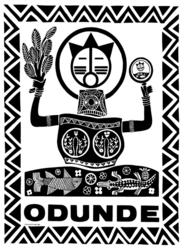 FOR IMMDEDIATE RELEASEContact: Oshunbumi FernandezTel: 267.808.8510odundefestival@gmail.comContact: Meaghan F. WashingtonTel: 215.751.0140mwashington@m3mpr.comTwitter: @M3M_PRProsODUNDE, Inc. Culminates ODUNDE365 with Student Performances and Fashion ShowOrganizers Of The ODUNDE Festival, Through Its ODUNDE365 Program, Host a Music and Dance Performance Featuring Students from Universal Bluford Charter School, Universal Daroff Charter School, The Lenfest Center, Marian Anderson Recreation Center, Universal Institute Charter School, Universal Audenried High School – I AM B.U.M.I. and Vare Elementary SchoolTO:	City Editors, Photo Editors, Education Editors, Assignment Editors, News Directors and Broadcast EditorsWHAT:	Philadelphia, PA., February 26, 2013 – More than 150 students, parents, mentors, teachers, and civic and community organizers will gather at Universal Audenried Charter School, Wednesday, February 27, 2013, for a finale performance from ODUNDE365 student African dance and drum classes. In addition to the music and dance performances, high school girls of “I AM B.U.M.I,” a mentor and educational program created by ODUNDE, Inc. president and CEO, Oshunbumi Fernandez, will model runway collections during a mini-fashion show.	Fernandez says, “We want to be a positive force in the lives of our children through ODUNDE365. We hold these cultural and mentor programs so our young scholars can have a place for guidance, creativity and imagination.” 	This event, in addition to the performing arts classes, serves as part of the ODUNDE 365 initiative to have African and African-American cultural and athletic programming, year-long. This event is sponsored by Universal Companies.WHO:More than 150 students, parents, mentors, teachers, and civic and community leadersOshunbumi Fernandez, president and CEO, ODUNDE, Inc.-MORE-ODUNDE365 Conclusion/ Page 2 of 2
WHEN:		Wednesday, February 27, 2013		6:00pmWHERE:	Universal Audenried Charter High School		3301 Tasker StreetPhiladelphia, PA 19145###